ANNEXE 12 : Mise en pratique de la check-list en ANNEXE 7 pour une Alaris SE2) Scanner le rapport et enregistrer le sur la partition « S » du serveur (dossier : Check-list / 2017)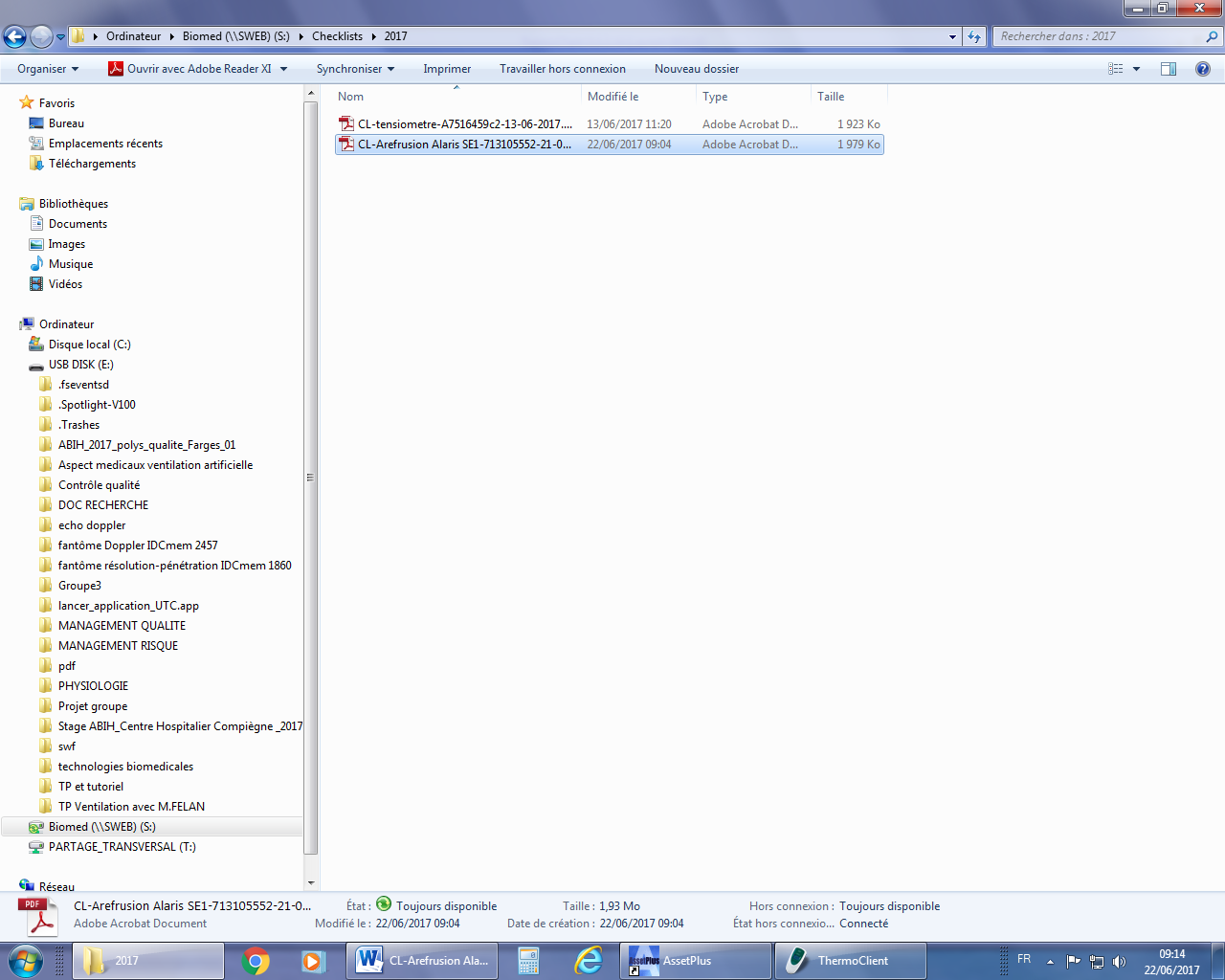 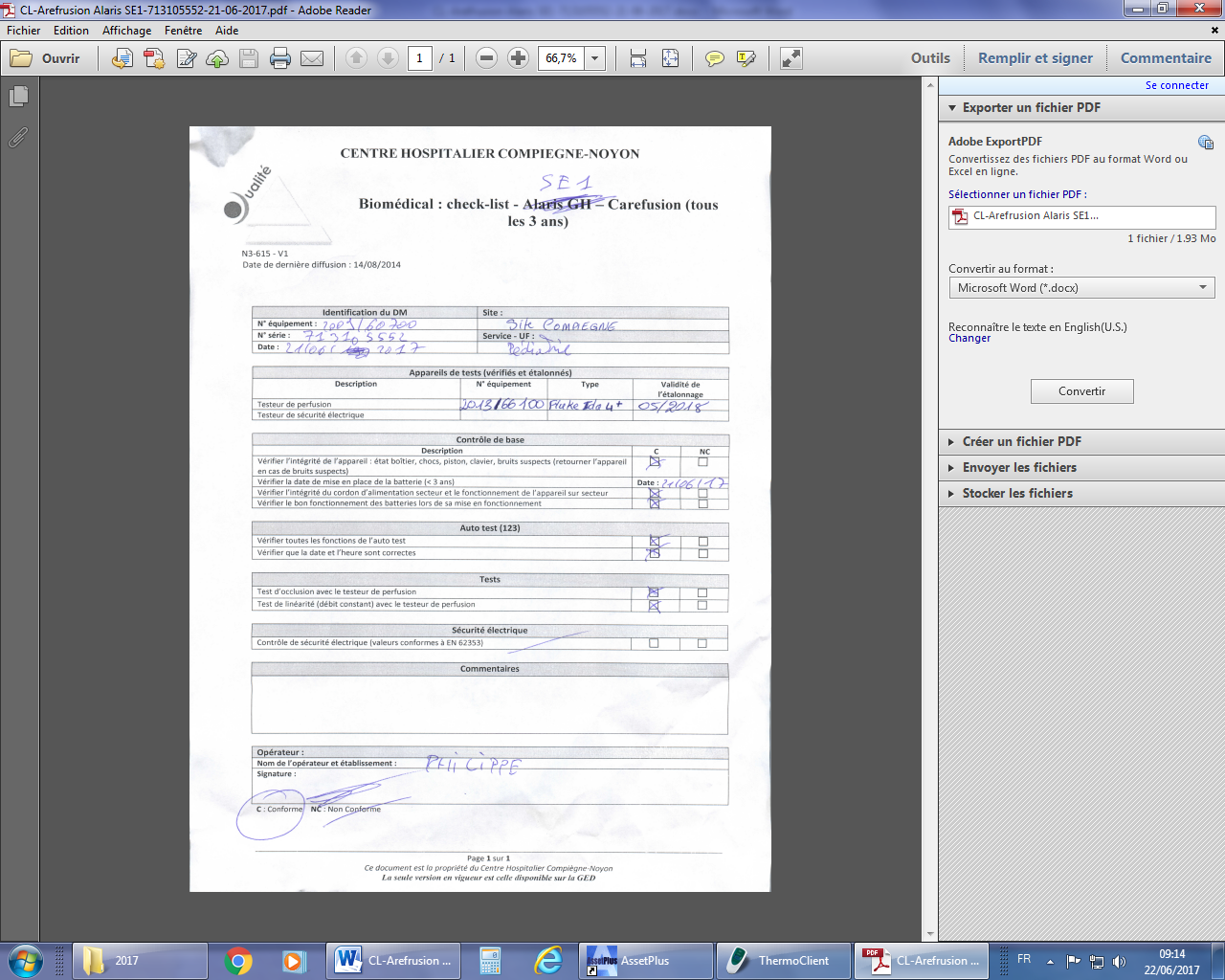 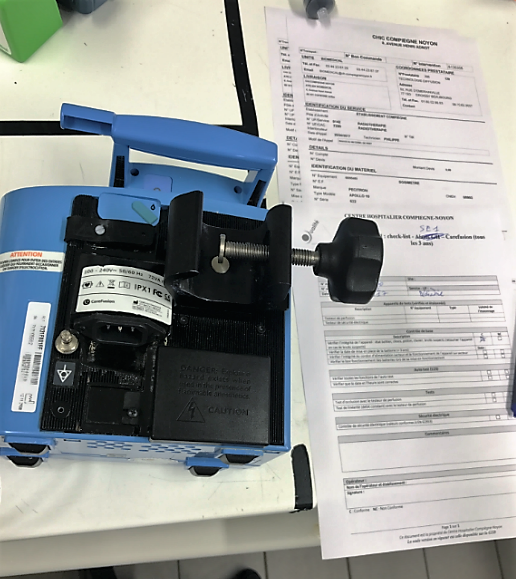 1) Début : identifier l’équipement et le service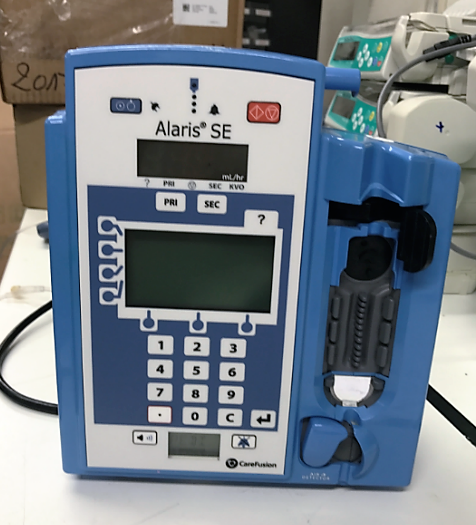 Faire la MP interne du DM en suivant la check-list et la remplir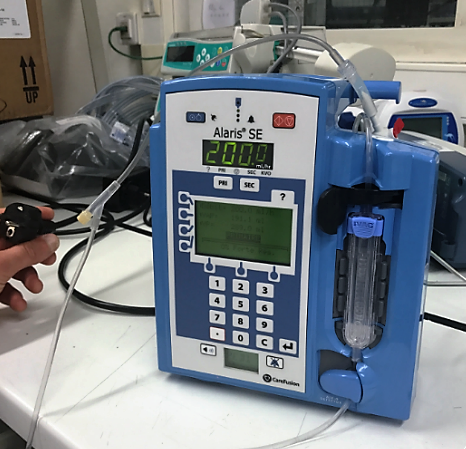 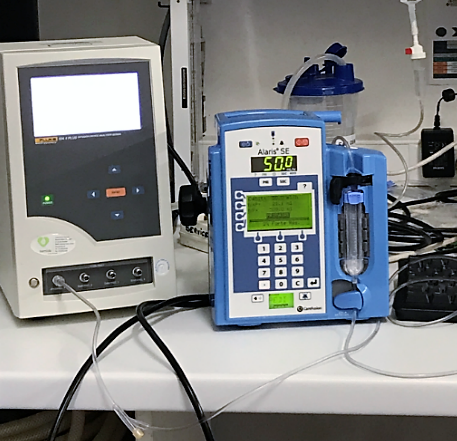 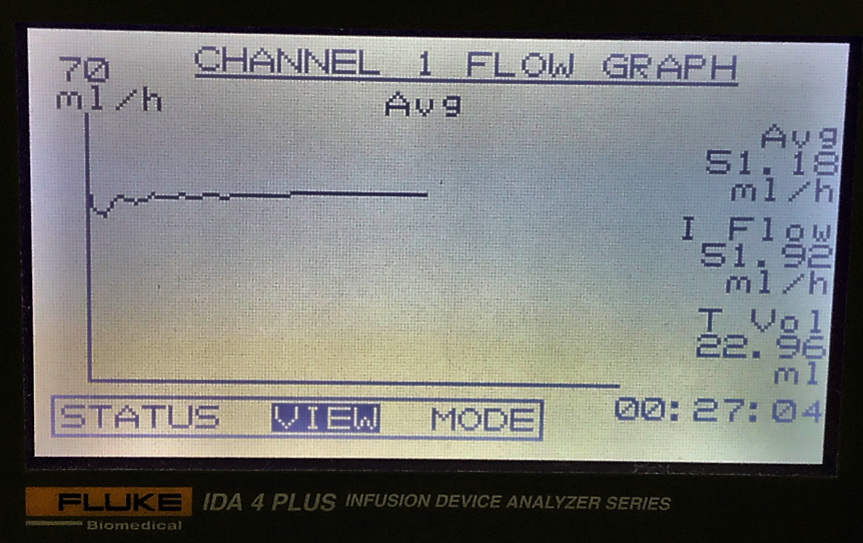 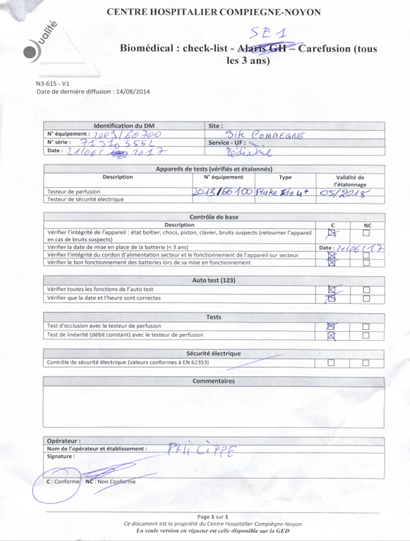 Le carefusion  Alaris SE  est  Conforme.